The Uniting Church in AustraliaNew South Wales & ACT Synod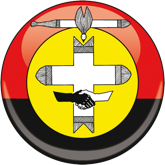 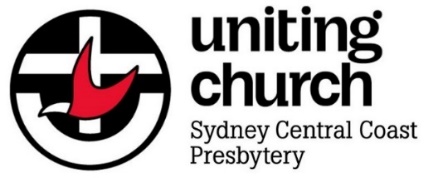 SERVICE OF INDUCTIONofRev Seung Jae YeonintoEastwood Uniting Church 2pm Sunday 26 November 2023at14-16 Lakeside Road, Eastwood NSW 2122ACKNOWLEDGEMENT OF THE FIRST PEOPLES 	John CourtToday, as we gather from many places across our region, we acknowledge the Wallumettegal peoples, the first inhabitants of this place from time beyond remembering. We acknowledge that through this land, God nurtured and sustained the First Peoples of this country, the Aboriginal and Islander peoples. We honour them for their custodianship of the lands from which we meet today. We acknowledge that the First Peoples had already encountered the Creator God before the arrival of the colonisers; the Spirit was already in the land, revealing God to the people through law, custom and ceremony. We acknowledge that the same love and grace that was finally and fully revealed in Jesus Christ sustained the First Peoples and gave them particular insights into God’s ways; and so, we rejoice in the reconciling purposes of God found in the good news about Jesus Christ.CALL TO WORSHIP    	John CourtFriends and guests, the Uniting Church in Eastwood welcomes you all to this wonderful occasion. Let us worship God. Those who are leading the worship and Members of Presbytery process into the worship space during the hymn:HYMN: 132 Holy, Holy, Holy Lord God Almighty (NICEA)Reginald Heber1783-1826 altThe people sit WELCOME AND GREETING					      Keith Garner AMThe chairperson of the presbytery says:The Presbytery of Sydney Central Coasthas resolved to induct Reverend Seung Jae Yeonto serve as a Minister of the Word at Eastwood Uniting Church.Seung Jae, we rejoice that God has called youby the voice of the Churchto serve Jesus Christ in this placement and presbytery.I welcome you all to this joyful occasion,and greet you in the name of God:The grace of the Lord Jesus Christ,and the love of God and the communion of the Holy Spiritbe with you all.And also with you. 							Corinthians 13:13SONG: May They Be One (sung to 693 ‘Come as You Are’) The people sit.PRAYER OF CONFESSION						     Lorna MartinIn baptism we are claimed by God, and given the gift of the Holy Spirit that we may live as witnesses to Jesus Christ and share his ministry in the world.We have not always lived as Christ’s disciples.Let us confess our sins:We have failed to live out our baptism:Lord, have mercy.Lord, have mercy.We have been blind to the vision of a renewed world:Christ, have mercy.Christ, have mercy.We have been indifferent to the suffering of others:Lord, have mercy.Lord, have mercy.In your mercy, pardon and restore us, that bound together in the ministry of Christwe may serve you with joy all the days of our life. Amen.DECLARATION OF FORGIVENESS				Lorna MartinGod was in Christ reconciling the world to himself, not counting our sins against us,and entrusting the message of reconciliation to us.		2 Corinthians 5:19Hear then Christ’s word of grace to us:‘Your sins are forgiven.’	  						Mark 2:5Thanks be to God.Through baptism, the sign of the cross is upon you.Remember your baptism and be thankful.As members of Christ’s body, the Church,we will live out our baptism,serving together in Christ’s name.The people stand for the Affirmation of Faith.NICENE CREEDWe believe in one God,the Father, the Almighty,maker of heaven and earth,of all that is, seen and unseen.We believe in one Lord, Jesus Christ,the only Son of God,eternally begotten of the Father,God from God, Light from Light,true God from true God,begotten, not made,of one Being with the Father;through him all things were made.For us and for our salvationhe came down from heaven,was incarnate of the Holy Spirit and the Virgin Maryand became truly human.For our sake he was crucified under Pontius Pilate;he suffered death and was buried.On the third day he rose againin accordance with the Scriptures;he ascended into heavenand is seated at the right hand of the Father.He will come again in gloryto judge the living and the dead,and his kingdom will have no end.We believe in the Holy Spirit, the Lord, the giver of life,who proceeds from the Father,who with the Father and the Sonis worshipped and glorified,who has spoken through the prophets.We believe in one holy catholic and apostolic Church.We acknowledge one baptism for the forgiveness of sins.We look for the resurrection of the dead,and the life of the world to come. Amen.The people sit.BIBLE READING 1	Ezekiel 34:11-16 (NRSV)	Moling Chun11 For thus says the Lord God: I myself will search for my sheep and will sort them out. 12 As shepherds sort out their flocks when they are among scattered sheep, so I will sort out my sheep. I will rescue them from all the places to which they have been scattered on a day of clouds and thick darkness. 13 I will bring them out from the peoples and gather them from the countries and bring them into their own land, and I will feed them on the mountains of Israel, by the watercourses, and in all the inhabited parts of the land. 14 I will feed them with good pasture, and the mountain heights of Israel shall be their pasture; there they shall lie down in good grazing land, and they shall feed on rich pasture on the mountains of Israel. 15 I myself will be the shepherd of my sheep, and I will make them lie down, says the Lord God. 16 I will seek the lost, and I will bring back the strays, and I will bind up the injured, and I will strengthen the weak, but the fat and the strong I will destroy. I will feed them with justice.BIBLE READING 2	Ephesians 1:15-23 (NRSV)	Sophie Edington15 I have heard of your faith in the Lord Jesus and your love toward all the saints, and for this reason 16 I do not cease to give thanks for you as I remember you in my prayers, 17 that the God of our Lord Jesus Christ, the Father of glory, may give you a spirit of wisdom and revelation as you come to know him, 18 so that, with the eyes of your heart enlightened, you may perceive what is the hope to which he has called you, what are the riches of his glorious inheritance among the saints, 19 and what is the immeasurable greatness of his power for us who believe, according to the working of his great power. 20 God put this power to work in Christ when he raised him from the dead and seated him at his right hand in the heavenly places, 21 far above all rule and authority and power and dominion and above every name that is named, not only in this age but also in the age to come.22 And he has put all things under his feet and has made him the head over all things for the church, 23 which is his body, the fullness of him who fills all in all.This is the Word of the Lord.Thanks be to God.PREACHING OF THE WORD					       Robyn HarveySONG: It Was Your Grace (Kyung Min Son)All the things that I have found my comfort in 
All the seconds in my life that I have livedAll the moments in my life that I have walked 
All the things I took for granted was Your graceThe rising and the setting of the sun 
The flowers in the spring and fruits of fallEvery single moment in seasons of change 
All the things I took for granted was Your graceEverything was Your grace, Your grace, Your graceYour overflowing graceUsed to think all I had I deserved but it was all your grace 
Nothing but Your grace
It was Your grace 
The fact that I was born here on this earth 
From my childhood years to who I am today My breath, my life, my dreams and all my hopes
All the things I took for granted was Your grace 
As Your child, Oh God, a life I get to live 
The life I live to praise and worship You 
The blessing that I have to spread Your truth 
All the things I took for granted was Your grace  
Everything was Your grace, Your grace, Your graceYour overflowing graceUsed to think all I had I deserved but it was all your grace 
Nothing but Your grace
It was Your grace 
English translation by Sam LeePRESENTATION OF THE MINISTER			Nich ColeThe deputy chairperson of the presbytery comes forward with the minister and says:Chairperson, I present to you Reverend Seung Jae Yeon, to be inducted as a Minister of the Word at Eastwood Uniting Church.The deputy chairperson returns to his place. QUESTIONS TO THE MINISTER 				Keith Garner AMThe chairperson addresses the minister:Seung Jae, my brother in Christ, you are called to be a servant, a shepherd, and a ministry agent in Eastwood Uniting Church and to the wider community.Your work is to proclaim the good news of Jesus Christ, to assure all people of God’s mercy, to baptise, celebrate the Lord’s supper, to reach out to in love and support to the wider community to whom you are called, to teach, inspire and encourage, both by word and example those God entrusts to your care. Taking Christ the Servant as your example, you will guide and lead the people of God in worship, carefully listening and responding to the Spirit of God as new forms and expressions of the church arise for this community, building the community of Christ, and reaching in love and support to those whom God calls.In view of this solemn trust,we ask you to reaffirmthe declaration of faith and obediencethat you made at your ordinationand to show that you desire, by God’s grace,to continue your ministry in Eastwood congregation.Do you confess anew Jesus Christ as Lord?I do.Do you embrace the faith and unity of the holy, catholic and apostolic Church, as set forth in the scriptures of the Old and New Testaments, expressed in the Apostles’ and Nicene Creedsand described in the Basis of Union?I do.Do you accept the discipline of the Uniting Churchand the oversight of this presbytery?I do.Do you affirm and commit yourself to the covenant made between the Uniting Aboriginal and Islander Christian Congress and the Uniting Church and accept the obligation to serve both First and Second peoples?I doWill you take part in the work of this presbyteryand other councils of the Uniting Church,and will you share in the life and witnessof the wider Church?I will.The chairperson invites representatives to come forward.A group of people, representing those amongst whom the minister will serve and reflecting the diversity of the people for whom the minister will have pastoral responsibility, comes forward. They bring Bibles (English, Chinese Traditional and Korean), water and towel (symbol of ‘baptism and acts of service’), bread, an empty chalice and a jug of communion grape juice/wine, a jar of olive oil and dip bowl (symbol of ‘healing/soothing others and pastoral care’), church rolls and some local symbols from Eastwood congregation.Heather Yeon says:We, as the people of God and members of this community,bring the holy Bible, water, bread, wine and other symbolsas signs of the ministry to which you were ordained and called.Jason Masters says:We have come representing the Congregation of Eastwood.It is your duty to care for the people entrusted to you.
The minister takes the Bibles, opens each and places them on the lectern or pulpit; takes the jug and pours water into the font; takes the bread and cup and places them on the communion table and also places all other items on the communion table.The representatives return to their places.The minister’s colleagues come forward: Rev Tennyson Chan, Rev Kiduk Hwang and Rev Marion Gledhill. The chairperson introduces them.The colleagues say:Seung Jae,we welcome you to the Eastwood Congregation.We offer you our friendship and supportas we join together in this workto which God calls us,and as we share with the people of this congregationin the wider ministry of Christ.Addressing the minister to be inducted and the other members of the ministry team, the chairperson says:Seung Jae, Tennyson, Kiduk and Marion, you have been called by Godto work together in this congregation.Will you promise, in faith and obedience to Christ,to share this ministry,supporting one another in love,and through your harmony of spiritinspiring God’s peoplein their common ministry for Christ?We will, by the grace of God.INDUCTION PRAYERThe minister to be inducted kneels and the chairperson says:Let us pray:Almighty God,in every age you have chosen servantsto speak your word and lead your people.We thank you for Seung Jaewhom you have called to serve you.Fill him with the Holy Spiritand give him gifts for this ministry.May he have the same mind that was in Christ Jesus, and be a faithful disciple,being an example to the people of Godand witnessing before the world;through Jesus Christ our Lord.Amen.AARONIC BLESSING: 		Sung in tune 776(ii)The Lord bless you and keep you;the Lord make his face to shine upon you,and be gracious unto you;the Lord lift up his countenance upon you,and give you peace, and give you peace.			Numbers 6:24-26DECLARATION OF INDUCTIONThe minister stands and faces the people.The chairperson says:In the name of Jesus Christ,the sovereign Head of the Church, and by the authority of the Presbytery of Sydney Central Coast,we now declare Seung Jae Yeon to be inducted into Eastwood Uniting Church.The people may applaud.										  DOXOLOGY:		Sung in tune 768(i)Praise God, from whom all blessings flow,praise God, all creatures here below,praise God above, you heavenly host,praise Father, Son and Holy Ghost.Thomas KenThe people sit.										 1637-1711 altTHE RESPONSEThe chairperson says:My brothers and sisters in Christ,the Church declares that its membersshall acknowledge Jesus Christ as Saviour and Lord,confess the Christian faith,accept the discipline of the Churchand share in its ministry.THE PRESBYTERYThe chairperson requests members of the presbytery to stand, and says:Will you support your brother Seung Jaein the discharge of his responsibilitiesas a Minister of the Word within this presbytery?We will, in the love of Christ.The chairperson invites members of the presbytery to greet the newly- inducted minister.Members of presbytery then sit.THE PEOPLEEmma Jarvis, chairperson of church council, comes forward, invites the members and adherents of the Eastwood UC to stand, and addresses the newly-inducted minister:Seung Jae, I greet you as our new minister.I present to you the people of God in this congregation,ministers with you in the gospeland I commend them to your prayers.On their behalf, I greet you.The chairperson of presbytery addresses those standing:Will you take partin the public worship of God,and contribute to the work of God as you are able;will you endeavour to make a Christian witnessin the community by word and action?We will, the Lord being our helper.Will you honour Seung Jae as your pastor and leader;will you listen for God’s word in his preaching;will you welcome him into your homes;will you provide for him that which is necessaryfor his physical welfare;and will you at all times support himwith your love and prayers?We will, the Lord being our helper.The people sit.THE CHURCH COUNCILThe chairperson of presbytery invites the minister and members of Church Council to stand, and addresses them.Seung Jae, these are the Church Council members
of the Eastwood Congregation.You are called to work with them in building up the body of Christ.Seung Jae and Church Council members,will you work together in harmony and trustto lead God’s people here to further Christ’s mission in this worldWe will, the Lord being our helper.The people sit.OTHER CHURCHES and FAITHSThe chairperson of presbytery welcomes clergy or representatives of other churches who are present.CONGRATULATORY ADDRESS 	    Myung Hwa ParkTHE MINISTER OF THE WORDThe newly-inducted minister makes a brief response.PRAYERS OF THE PEOPLE		    Ian Lawrence, Daniel Junah Yeon  Ian prays for Seung Jae and family, and Daniel does for the needs of the church and the world. And now let us pray to God almightyin the words our Saviour gave us:Our Father, who art in heaven,hallowed be thy name;thy kingdom come;thy will be done;on earth as it is in heaven.Give us this day our daily bread.And forgive us our trespasses,as we forgive those who trespass against us.And lead us not into temptation;but deliver us from evil.For thine is the kingdom,the power and the glory,for ever and ever.Amen.OFFERINGThe retiring offering will go towards candidature within the Presbytery.SONG:		In Christ Alone (Keith Getty and Stuart Townend)In Christ alone my hope is found,He is my light, my strength, my song;This Cornerstone, this solid Ground,firm through the fiercest drought and storm.What heights of love, what depths of peace,when fears are stilled, when strivings cease.My Comforter, my All in All,here in the love of Christ I stand.In Christ alone, who took on flesh,fullness of God in helpless babe!This gift of love and righteousness,scorned by the ones He came to save.Till on that cross as Jesus died,the wrath of God was satisfied.For ev’ry sin on Him was laid;Here in the death of Christ I live.There in the ground His body lay,Light of the world by darkness slain;Then, bursting forth in glorious Day,up from the grave He rose again!And as He stands in victory, sin’s curse has lost its grip on me;For I am His and He is mine,bought with the precious blood of Christ.No guilt in life, no fear in death,this is the pow’r of Christ in us;From life’s first cry to final breath,Jesus commands our destiny.No pow’r of hell, no scheme of man,can ever pluck us from His hand;‘Till He returns or calls us home,here in the pow’r of Christ we’ll stand!BLESSING	Seung Jae YeonDear my brothers and sisters in Christ,go forth into the world in peace;be of good courage;hold fast that which is good;render to no one evil for evil;strengthen the faint-hearted;support the weak;help the afflicted;honour all people;love and serve the Lord,rejoicing in the power of the Holy Spirit.And the blessing of God almighty,the Father, the Son and the Holy Spirit,be upon you and remain with you always. Amen.All are invited to share in afternoon tea following the service.THE GATHERING OF THE PEOPLE OF GOD1. Holy, holy, holy! Lord God almighty,early in the morning to you our praise shall be;holy, holy, holy!merciful and mightyGod in three persons,blessèd Trinity.2. Holy, holy, holy!all the saints adore you,casting down their golden crowns around the glassy sea;cherubim and seraphimfalling down before you,God everlasting through eternity.3. Holy, holy, holy!Lord God almighty,all your works shall praise your namein earth and sky and sea;holy, holy, holy!merciful and mightyGod in three persons,blessèd Trinity.1. May they be one,That’s how I want themMay they be one, together, at homeClose to my heart, family foreverMay they be one, never alone.2. Draw all to me –I come with forgivenessSurely you seehands stretched in loveDon’t keep divisionshiding my goodnessTrust in the gracethat comes from above.3. Twelve heard these words – send out proclaimingMay you be one love here and nowChurch of the Son no matter the namingTrust in my spirit to show you how.4. May they be one that’s how I want themMay they be one for all the worldHope for the day of difference unitedOne at my table, one on the way.THE SERVICE OF THE WORDTHE SERVICE OF INDUCTIONTHE SENDING FORTH OF THE PEOPLE OF GODWORSHIP TEAMAcknowledgement of the First Peoples and Call to Worship:Liturgist:Prayers:Preacher:Bible Readers:Presenting the Minister on behalf of Presbytery:Presenting Signs of Ministry and mission:Eastwood Ministry team:Greeting the Minister on behalf of the People:Prayers of the People:Blessing:Chinese translation:Publication of Booklet:Photograph:Music:Sound and Screen:Congratulatory address:John Court, Eastwood UCRev’d Keith Garner AM, Presbytery ChairpersonRev’d Lorna Martin, Presbytery Minister: Ministry Wellbeing (Supply)Robyn Harvey, Presbytery Secretary and Elder, Treasurer and accredited lay preacher at Boronia Park UCMoling Chun, Eastwood UCSophie Edington, Eastwood UCRev’d Nich Cole, Presbytery Deputy Chairperson and Minister at Mount Colah UC Representatives of Eastwood UC: Jem Widdup (English Bible), Ben Wang (Chinese), Jin Ho Guahk (Korean), Hai Ni Annie Wang (water and towel), Eleanor Lau (bread), Hye Jung Shin (chalice and a jug of communion juice), Heather Hee Seo Yeon (a jar of olive oil and dip bowl), Kerrie Springett (church rolls), Jason Masters (local symbol)Rev’d Tennyson Chan, Rev’d Kiduk Hwang, Rev’d Marion GledhillEmma Jarvis, Church Council ChairpersonIan Lawrence, former Presbytery Chairperson Daniel Junah Yeon, Eastwood UCRev’d Seung Jae YeonJermaine Yan, Eastwood UCEleanor Lau, Eastwood UCKevin Lee, Boronia Park UCEmily Bui, OneHeart Ryde UCGrace Yeon Sil Song, Joshua Suah Yeon, Lia Song, Eastwood UC, Bianca Ha Eun Lee, Boronia Park UC, Tash Holmes, Malia Fineone Puna, Uniting Creative, Melissa Holmes, UnitingJanine Joannou, Lizzie Joannou, Jem Widupp, Eastwood UCRev’d Myung Hwa Park, Korean National Conference of UCA Chairperson and Minister at Leura UCThis Order of Service for Induction of a Minister of the Word has been adapted fromThe Uniting Church in Australia Assembly Theology & Discipleship Resources &Uniting in Worship 2 CD-Rom, Uniting Church Press (2005)The Assembly of the Uniting Church in Australia.Used by permission under Copyright Licence: CCLI 500047